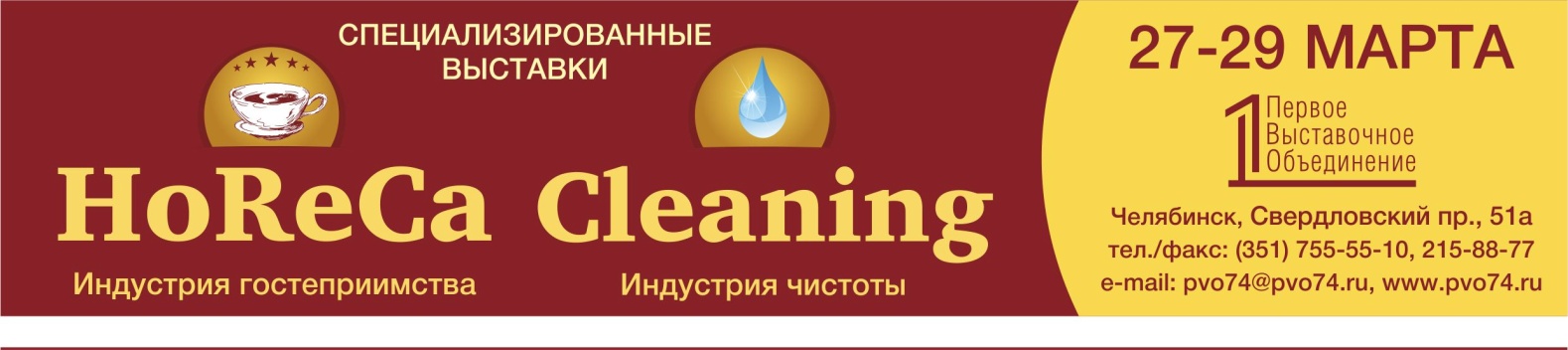 ПРОЕКТПРОГРАММА ВЫСТАВКИ «HoReCa. Индустрия гостеприимства. Cleaning. Индустрия чистоты. Пивная индустрия»27-29 марта .г. Челябинск, Свердловский пр.51а, ВЦ «Мегаполис»В программе возможны изменения 27 марта (четверг)27 марта (четверг)10:00Начало работы выставки10:00-12:00 Конференц-зал №2 (2-й этаж)Мастер-класс: Управление продажами в ресторанеПривлечение гостейПовышение среднего чекаСпикер: Алексеев МаксимТренер - консультант направления РЕСТОРАН компании Restteam. В ресторанном бизнесе с 1995 года. Прошел путь от рядового сотрудника до директора департамента по найму и развитию персонала крупнейшей российской ресторанной компании, включающий в себя: работу в Восточной Европе (Будапешт, Прага, Братислава), координацию открытия новых ресторанов (8 ресторанов), кураторство учебных программ в Учебном Центре. Работая в должности Генерального Управляющего в г. Будапешт (Венгрия) за 4 месяца вывел из кризиса убыточный ресторан.Разрабатывал программы в области Управления Персоналом Ресторана для менеджеров, директоров ресторанов, генеральных управляющих. По этим  программам прошли обучение более 4000 сотрудников ресторанов. Персонально участвовал в подготовке более чем 1500 сотрудников ресторанов.Окончил международные курсы управляющих Restaurants Managements Essentials Workshop (Carlson Restaurant World Wide - США) и General Manager Essentials Workshop (Carlson Restaurant World Wide - США). Был руководителем пула международных команд открытия ресторанов компании Carlson Restaurant World Wide.Принимал участие в консалтинговых проектах по открытию предприятий общественного питания, кризисному управлению, созданию сетевых брендов и т.п. Последние 5 лет Максим управлял сетью трактиров «Старый Амбар» (Татарстан). За время его работы сеть выросла с 3 до 18 ресторанов успешных ресторанов.Организатор: RESTTEAM и ООО «Первое выставочное объединение»Вход платный: 500 руб. (по предварительной регистрации)12:30 СценаТоржественное открытие выставки13:00-13:20 Выставочный залОсмотр официальными лицами13:00-15:00 Конференц-зал №2 (2-й этаж)Мастер-класс: Мотивация: как зажечь персоналЛегко ли найти хорошего сотрудникаРынок труда сегодняЦенностно-ориентированный подходЧто мотивирует сотрудника5 инструментов мотивации в ресторане и отелеОрганизатор: RESTTEAM и ООО «Первое выставочное объединение»Вход платный: 500 руб. (по предварительной регистрации)10:00-12:00 Конференц-зал №1 (1-й этаж)«Деловая встреча» отельеров Челябинска с основателем КЛУБА ХАУСКИПЕРОВ (УКРАИНА) Тарасом Дударем по вопросам чистоты и гигиены в гостиничной отраслиОрганизатор: Учебный центр «Тараса Дударя» и ООО «Первое выставочное объединение»Центр Тараса Дударя специализируется на организации и проведении практических семинаров по различным аспектам клининговой деятельности. Кроме этого, Центр Тараса Дударя предлагает следующие виды услуг:Консультации перед принятием решения о вхождении в клининговый бизнесПомощь при открытии клининговых компанийПомощь в подборе инвентаря и оборудованияРазработка бизнес-планов, технологических карт и другой документацииКонсалтинговая поддержка существующих клининговых компанийАнализ рынкаОткрытие клининговой компании «с нуля»Помощь в организации и проведении рекламных компаний, семинаров, презентаций, мастер-классов, PR-акцийПоиск партнеров, как внутри Украины так и на международной аренеИндивидуальное и групповое обучение и подготовка специалистов разных отраслей, связаных с наведением и поддержанием чистоты.Вход свободный (по предварительной регистрации)15:00-17:00 Демо-зона, 1-й этажКонкурс «Мастер Чистоты»Организатор: Челябинский Альянс клининговых компанийВход свободный (по предварительной регистрации)18:00Окончание работы выставки28 марта (пятница)28 марта (пятница)10:00Начало работы выставки10:00-11:30 Конференц-зал №2 (2-й этаж)Мастер-класс: «Конфликт в гостинице» Почему происходят конфликты, как развиваются, какие инструменты можно использовать для решения конфликтных ситуаций в гостиницеПрава гостя – как работать в ситуациях, когда гостиница не удовлетворила ожиданий гостя. Действия и поведение сотрудников, конструктивное общение, лестница компенсаторов.Права гостиницы – как отстоять права гостиницы и призвать гостя к порядку. Всегда ли гость прав? Нанесение ущерба, неадекватное поведение гостей, экстренные ситуации.Работа с жалобами и отзывами гостей.Спикер: Ольга Якубенко (г. Санкт-Петербург)с 1995 года по настоящее время: специалист, менеджер, топ-менеджер гостиниц: Невский Палас Отель (5 звезд, г.Санкт-Петербург), Гранд Отель Европа (5 звезд, г.Санкт-Петербург), Пулковская (4 звезды, г.Санкт-Петербург), Амбассадор (4 звезды, г.Санкт-Петербург), Гранд Отель Поляна (5 звезд, г.Сочи), с 2005 года по настоящее время: бизнес тренер в гостиничном бизнесеРеализованные проекты:Тренинги в отелях:Санкт-Петербург: Пулковская, Астория, Гранд Отель Эмеральд, НашОтель, Амбассадор, Традиция, Репино Бутик Отель, Россия и др.Ламака, Кипр: Мediterraninan Минск: «Минск», «Президент Отель»Другие города: Отель Гранд Палас (Калининград), Гранд Отель Поляна (Сочи), «Югорская Долина» (Ханты-Мансийск) и другие отели России и зарубежьяСозданны стандарты работы для отелей:Амбассадор (г.Санкт-Петербург), Звезда Петергофа (г.Петергоф), Традиция (г.Санкт-Петербург), Волга (г.Саратов), Олимпия (г.Саратов), Саратов (г.Саратов), Гранд Отель Поляна (г.Сочи).Организатор: ООО «Первое выставочное объединение»Вход платный: 500 руб. (по предварительной регистрации)13:00-14:30 Конференц-зал №2 (2-й этаж)Мастер-класс: «Управление персоналом, мотивация»Откуда берутся руководители или как развивать свой персонал. Навыки исполнителей и навыки руководителей.Основные ресурсы менеджера. Вопросы распределения ресурсов и делегирования. Принятие управленческих решений.Разные роли разных сотрудников в гостинице. Возможные схемы мотивации сотрудников разных позиций. Карта сотрудника как план развития и мотивации.Сложные ситуации в работе с персоналом. Воровство. Рабочие конфликты. Спикер: Ольга Якубенко (г. Санкт-Петербург)Организатор: ООО «Первое выставочное объединение»Вход платный: 500 руб. (по предварительной регистрации)15:00-16:30 Конференц-зал №2 (2-й этаж)Мастер-класс:  «VIP – обслуживание»Принципы создания VIP-политики гостиницы. Особые категории гостей – кого относить, какие цели ставить, какие статусы выделять.Обслуживание особых гостей – работа по стандарту или индивидуальный подход? Кто работает с VIP-гостями. Функционал менеджера по работе с гостями.Детская политика. Иностранные гости. Гости с ограниченными возможностями здоровья.Варианты работы с особыми гостями в случае отсутствия отдельной штатной единицы.Спикер: Ольга Якубенко (г. Санкт-Петербург)Организатор: ООО «Первое выставочное объединение»Вход платный: 500 руб. (по предварительной регистрации)10:30-13:30 Конференц-зал №1 (1-й этаж)Семинар: «Причины образования неприятных запахов и эффективные методы борьбы с ними»Источники неприятного запахаСпособы устранения неприятных запаховСпикер: Тарас ДударьОрганизатор: Учебный Центр Тараса Дударя (Киев)Вход платный: стоимость уточняется (по предварительной регистрации)13:45-14:15 Демо-зона, 1-й этажМастер-класс: Чистка мягкой мебелиСпикер: Тарас ДударьОрганизатор: Учебный Центр Тараса Дударя (Киев)Вход свободный по предварительной регистрации13:00-14:30 Конференц-зал №2 (2-й этаж)Семинар: Спикер: Людмила Николаевна Галичина (Заместитель руководителя – начальник отдела контроля за рекламой и недобросовестной конкуренцией Челябинского УФАС России)Организатор: ООО «Первое выставочное объединение»Вход свободный (по предварительной регистрации)16:30-17:00 Демо-зона, 1-й этажМастер-класс: Глубокая чистка ковровых покрытийВиды ковровых покрытийСпособы чистки ковровых покрытий различной загрязнённостиОптимальная частота проведения глубокой чисткиСпикер: Тарас Дударь      Организатор: Учебный Центр Тараса Дударя (Киев)Вход свободный (по предварительной регистрации)15:00-18:00 Площадка перед ВЦ «Мегаполис»Барбекю-шоу среди СМИОрганизаторы: Гастрономическая школа «Формула вкуса», ООО «Первое выставочное объединение» Вход свободный (по предварительной регистрации)18:00Окончание работы выставки29 марта (суббота)29 марта (суббота)10:00Начало работы выставки10:00-13:00 Конференц-зал №1 (1-й этаж)Семинар: Основы пятновыведенияВиды пятенСпособы выведения пятенСпикер: Тарас ДударьОрганизатор: Учебный Центр Тараса Дударя (Киев)Вход свободный (по предварительной регистрации)13:30-14:00 Демо-зона 1-й этажМастер-класс: Основы пятновыведенияВиды пятенСпособы выведения пятенСпикер: Тарас ДударьОрганизатор: Учебный Центр Тараса Дударя (Киев)Вход свободный (по предварительной регистрации)14:00Торжественное вручение дипломов участникам выставкиМесто проведения: Сцена16:00Закрытие выставки